OSNOVNA ŠKOLA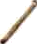 KATAIM ZRINSKA MEČENČANlMEČENČANI, Mečenčani bbNa temelju članka 38. Statuta Osnovne škole Katarina Zrinska Mečenčani (u daljnjem tekstu: Škola), a u svezi s člankom 20. Zakona o ograničavanju uporabe duhanskih proizvoda (Narodne novine, 128/99. i 55/00.) i člankom 2. stavkom 2. Pravilnika o provođenju aktivnosti u školskim ustanovama na promicanju spoznaje o štetnosti uporabe duhanskih proizvoda za zdravlje (Narodne novine, 176/03.), Školski odbor na sjednici održanoj 01.02.2007. godine, donio jeP R A V I L N I KO PROMICANJU SPOZNAJE O ŠTETNOSTI UPORABE DUHANSKIH PRO IZVODA ZA ZDRAVLJEOPĆE ODREDBEČlanak 1.Pravilnikom o promicanju spoznaje o štetnosti uporabe duhanskih proizvoda za Zdravlje (u daljnjem tekstu: Pravílnik) ureduje se:predlaganje provedbenih aktivnosti kojima je cilj smanjenje uporabe duhanskih proizvoda i usvajanje zdravijeg i kvalitetnijeg života bez pušenjaorganiziranje programa odvikavanja od pušenja te predlaganje i organiziranje izdavanja publikacija číji je cilj promicanje nepušenja kao zdravog načina životapoduzimanje drugih aktivnosti od značenja za zaštitu zdravlja djece i mladeži od štetnih utjecaja pušenja duhana i duhanskih proízvodaosnivanje povjerenstva za borbu protiv pušenja.Članak 2.Odredbe ovoga pravilnika odnose se na tijela Škole, radnike i učenike Škole.Članak 3.Promicanje	spoznaje	o	štetnosti	uporabe	duhanskih	proizvoda	provodi	se permanentno, ponajprije u Školi, a prema potrebi i izvan Škole.U provođenju odredaba ovoga pravilnika Škola surađuje s roditeljima, skrbnicima i mjerodavnim čimbenicima društvene zajednice.PROVEDBENE AKTIVNOSTI KOJIMA JE CIU SMANJENJE UPORABE DUHANSKIH PROIZVODA I USVAJANJE ZDRAV IJEG I KVALITETNIJEG ŽIVOTA BEZ PUŠENJAČlanak 4.U okviru provođenja aktivnosti kojima je cilj smanjenje uporabe duhanskih proizvoda í usvajanje zdravijeg i kvalitetnijeg života bez pušenja tijela Škole, učitelji i stručni suradnici trebaju:odgajati učenike tako da izgrade negativan odnos prema uporabi duhanskih proizvodapromicati tjelesno. duhovno i socijalno značenje zdravlja	promicati usvajanje zdravih životnih navika u radu i ponašanjupoticati učenike na razmišljanje i prihvaćanje pozitivnih životnih vrijednostipoticati učenike u pronalaženju zadovoljstva u radu i raznolikim školskim aktivnostimapomagati roditeljima i skrbnicima u ispravnom odgoju učenikaupoznavati učenike, roditelje i skrbnike s propisima koji se odnose na ograničenja uporabe duhanskih proizvodaskrbiti o unapređivanju zdravlja učenika i preveniranju bolestisurađivati s ustanovama socijalne skrbi, zdravstvenim ustanovama i drugim odgovarajućim ustanovama, udrugama i tijelima.                Članak 5.Uz aktivnosti iz članka 4. ovoga pravilnika Škola će provoditi i druge aktivnosti za smanjenjeuporabe duhanskih proizvoda i usvajanje zdravijeg i kvalitetnijeg života bez pušenja, u zavisnosti od novih znanstvenih i stručnih dostignuća te financijskih i organizacijskih mogućnosti.             III.PROGRAMI ODVIKAVANJA OD PUŠENJA TE PREDLAGANJ I                                      ORGANIZIRANJE IZDAVANJA PUBLIKACIJA ĞIJI JE CILJ            PROMICANJE NEPUŚENJA KAO ZDRAVOG NAĞINA ŽIVOTA                 Članak 6.Programi odvikavanja od pušenja te predlaganje i organiziranje izdavanja publikacija čiji je cilj   promicanje nepušenja kao zdravog načina života provode se u okviru nastave i izvannastavnih aktivnosti.Programi iz stavka 1. ovoga članka obuhvaćaju:programe za učenikeprograme za učitelje i stručne suradnikeprograme za roditelje i skrbnike.                    Članak 7.Programima iz članka 6. ovoga pravilnika utvrđuju se sadržaji, oblici izvođenja programa, trajanje programa te kadrovski, prostorni i drugi uvjeti.Programi iz članka 6. ovoga pravilnika donose se:u svezi s upoznavanjem učenika sa štetnostima i rizicima uporabe duhanskih proizvodau svezi s organiziranjem slobodnog vremena učenikau svezi s uključivanjem učenika u kulturno-umjetničke i športske aktivnostiu svezi sa sudjelovanjem učenika u školskim i izvanškolskim natjecanjimau svezi s izradom zajedničkih projekata učenika, učitelja i stručnih suradnikau svezi s organiziranjem izleta i odlascima u priroduu svezi s odvikavanjem od uporabe duhanskih proizvodau svezi s promicanjem uspješnog roditeljstvau svezi s osposobljavanjem učitelja i stručnih suradnika za učinkovito promicanje spoznaje o štetnosti uporabe duhanskih proizvoda.2                   Članak 8.Programi iz članaka 6. i 7. ovoga pravilnika sastavni su dio godišnjeg plana i programa rada     Škole.                     Članak 9.U provođenju aktivnosti iz članka 4. i izvo8enju programa iz članaka 6. i 7. ovoga pravilnika Škola će omogućiti učenicima korištenje školskog prostora i opreme u slobodnom vremenu.                     Članak 10.Kod izdavanja školskih glasila i drugih tiskovina urednik je dužan osigurati djelomičnu zastupljenost sadržaja koji se odnose na promicanje neuporabe duhanskih prerađevina.                      Članak 11.Pisane obavijesti, informacije, letke, plakate i sl. kojima se promiče neuporaba duhanskih prerađevina, tajnica/tajnik Škole dužna/dužan je istaknuti na vidljivim mjestima u Školi.IV.POVJERENSTVO ZA BORBU PROTIV PUŠENJA                        Članak 12.U Školi se osniva povjerenstvo za borbu	protiv pušenja (u daljnjem tekstu: povjerenstvo).Povjerenstvo ima tri člana. Članove povjerenstva imenuje školski odbor iz reda:učiteljastručnih suradnikaroditelja odnosno skrbnika.Članovi povjerenstva imenuju se na vrijeme od 	 (tri) god. i mogu biti ponovo imenovani.Članovi povjerenstva između sebe biraju predsjednika povjerenstva. Ako članovi ne uspiju imenovati predsjednika povjerenstva, predsjednika imenuje ravnatelj.                            Članak 13.Povjerenstvo:prati pojavnost pušenja u Školi, proučava i promiče nepušenje kao zdrav način života i radaprati ostvarivanje aktivnosti iz članka 4. i izvođenje programa iz članaka 6. i 7. ovoga pravilnikadaje školskim tijelima, učiteljima i stručnim suradnicima prijedloge i mišljenja u svezi s uočenim problemima pušenjapredlaže programe i aktivnosti odvikavanja učenika (i radnika Škole) odpušenjapredlaže nabavu primjerenih sredstava i opremepredlaže izdavanje prigodnih publikacija u svezi s promicanjem nepušenjasurađuje s ustanovama, udrugama i tijelima koja se u okviru svog djelokruga bave promicanjem nepušenja.                      Članak 14.Povjerenstvo radi na sjednicama. Sjednice saziva i predsjedava im predsjednik povjerenstva.Na sjednicama povjerenstva vodi se zapisnik.Zapisnik vodi jedan od članova povjerenstva ili druga osoba koju za to ovlasti predsjednik.Zapisnik potpisuju predsjednik i zapisničar.Na rad povjerenstva	odgovarajuće se primjenjuju odredbe poslovnika o radu kolegijalnih tijela.                       Članak 15.Prijedloge i mišljenja povjerenstvo može dati samo kada radi u punom sastavu.O davanju prijedloga i mišljenja iz stavka 1. ovoga članka članovi povjerenstva odlučuju većinom glasova.                        Članak 16.U radu povjerenstva prema pozivu predsjednika sudjeluju i druge osobe koje svojom stručnošću i  iskustvom mogu pomoći povjerenstva u obavljanju poslova za koje je osnovano.                     Članak 17.O svom radu povjerenstvo podnosi izvješće školskom odboru najkasnije do 	 tekuće godine za prethodnu školsku godinu.V.FINANCIJSKA SREDSTVA ZA PROVODENJE ODREDABA OVOGA PRAVILNIKA                       Članak 18.Aktivnosti iz članka 4. ovoga pravilnika Škola će provoditi i programe iz članaka 6. i            7. ovoga pravilnika izvoditi u skladu s financijskim sredstvima dobivenim iz Državnog            proračuna Republike Hrvatske.Popis aktivnosti i programa iz stavka 1. ovoga članka te sredstva potrebna za njihovu realizaciju              Škola će ugraditi u prijedlog financijskog plana.               V.PRIJELAZNE I ZAVR'SNE ODREDBE                     Članak 19.Školski će odbor imenovati članove povjerenstva za borbu protiv pušenja iz članka 12. ovoga pravilnika najkasnije u roku 30 dana od dana stupanja na snagu ovoga pravilnika.                      Članak 20.Ovaj pravilnik stupa na snagu danom objavljivanja na oglasnoj ploči Škole.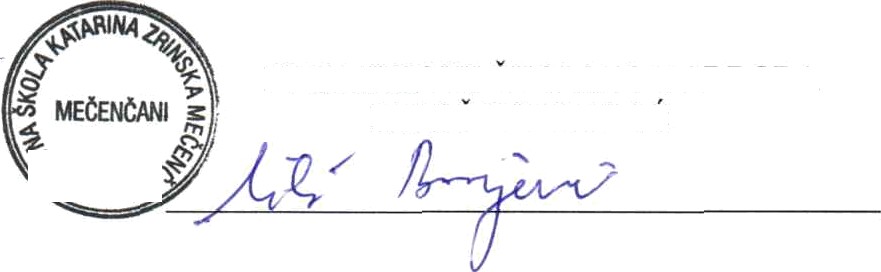 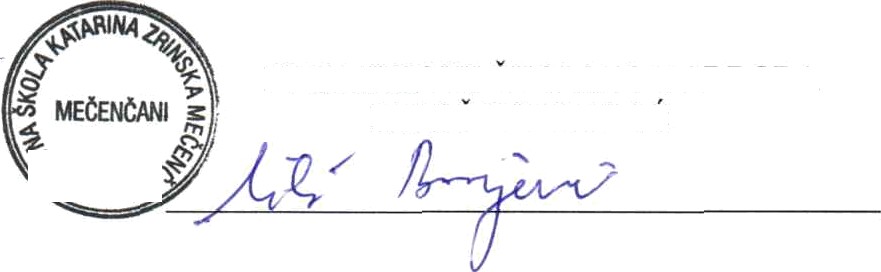            klasa: 602-02/07-02           urbroj: 2176-137-07-19a4